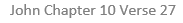 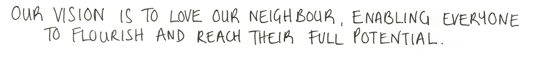 This Week’s Achievements 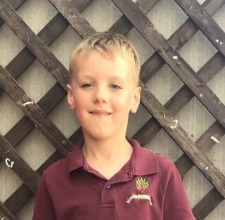 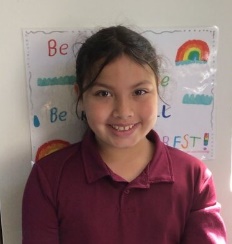 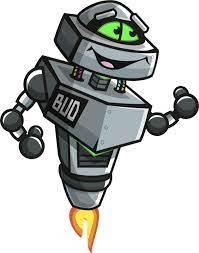 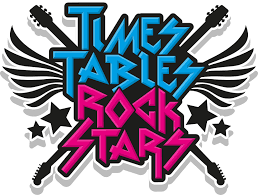 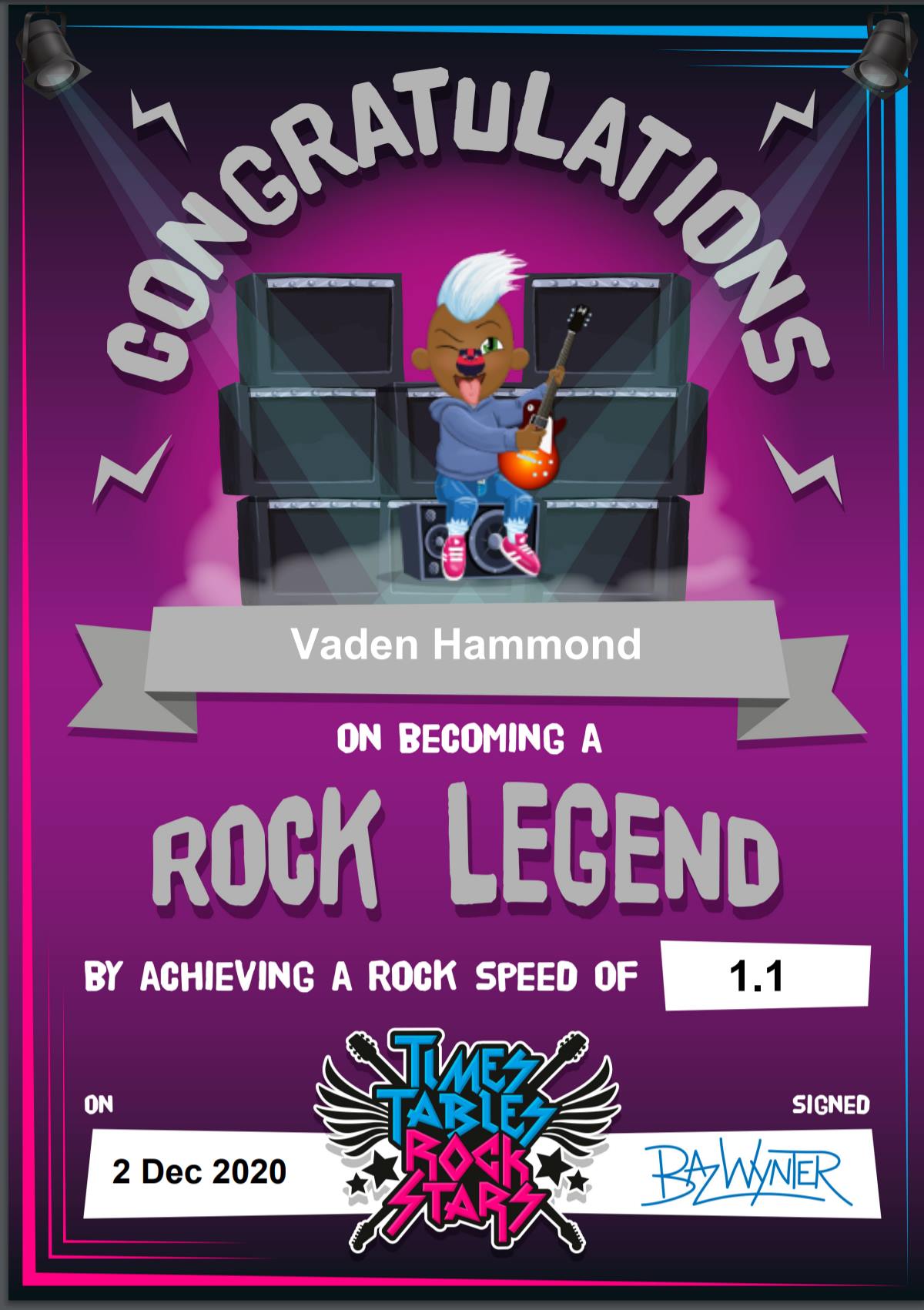 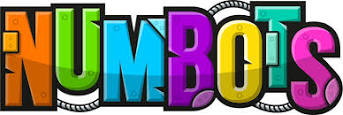 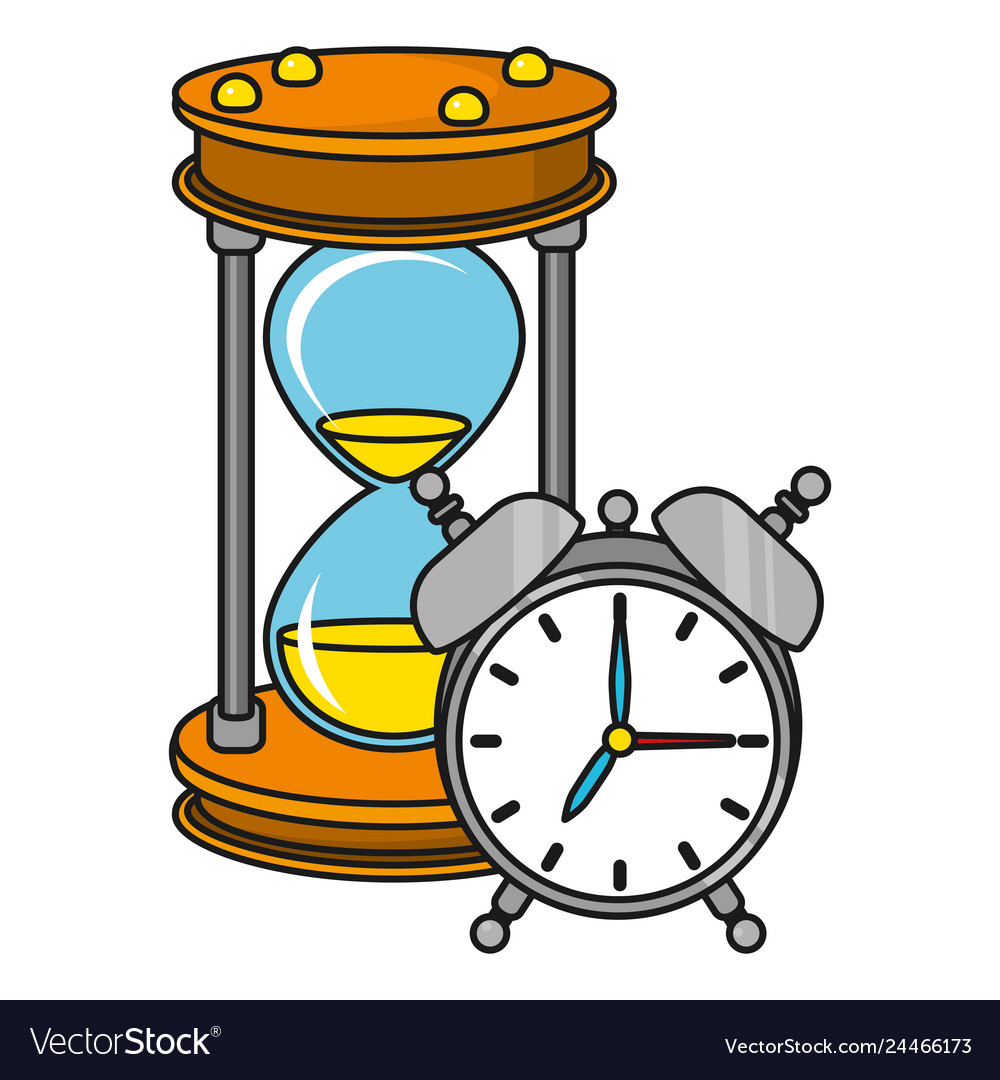 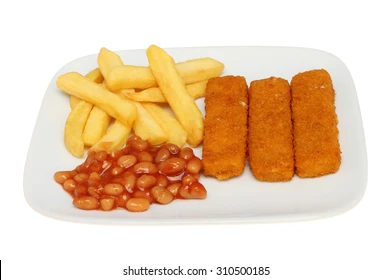 World Book Day Fun!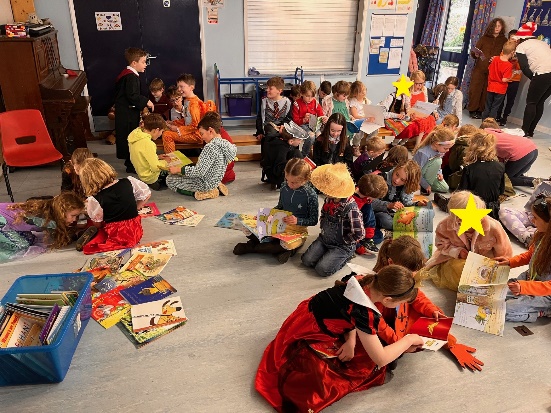 Sharing our stories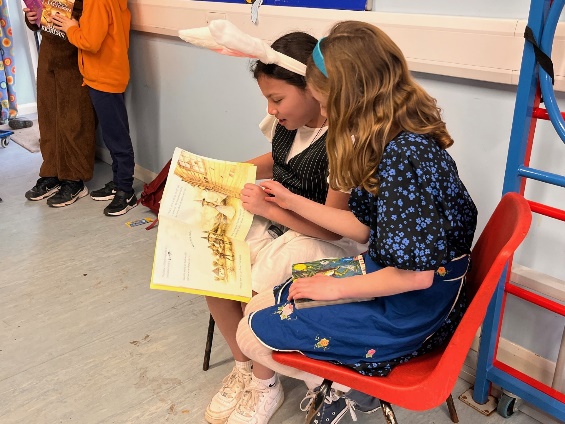 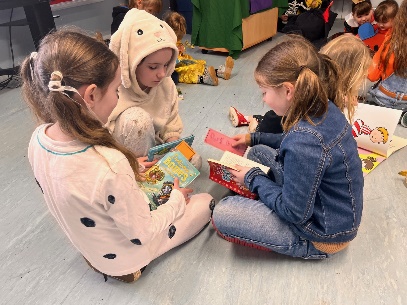 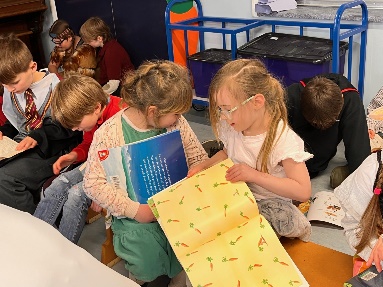 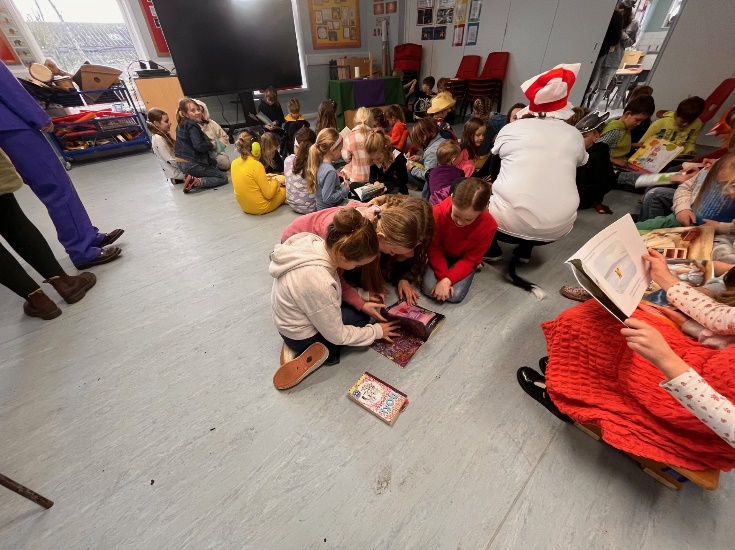 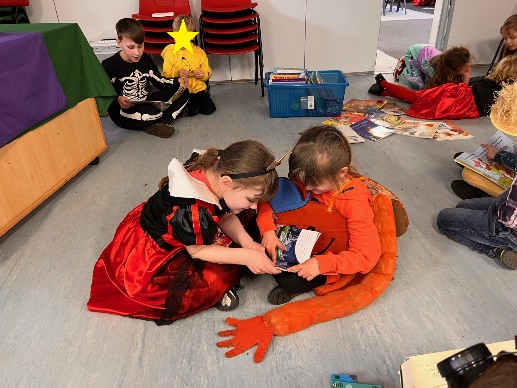 So many book characters!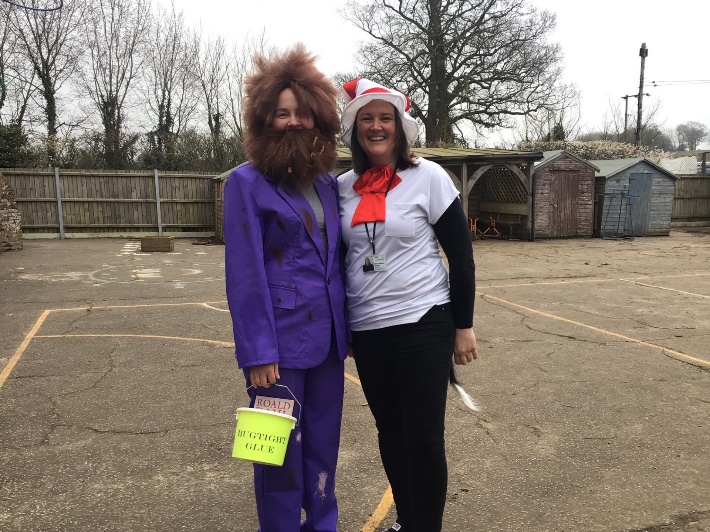 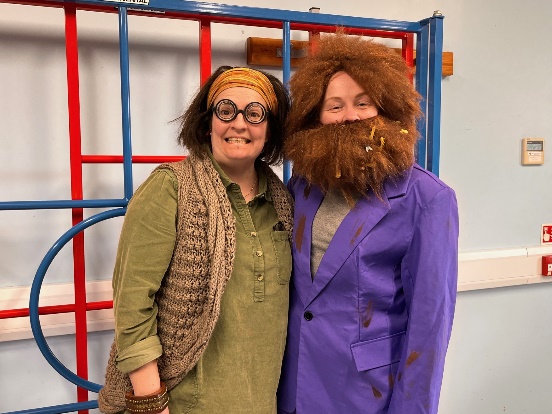 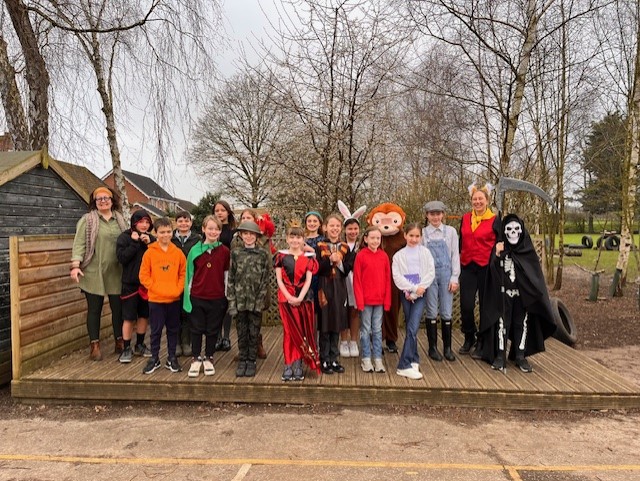 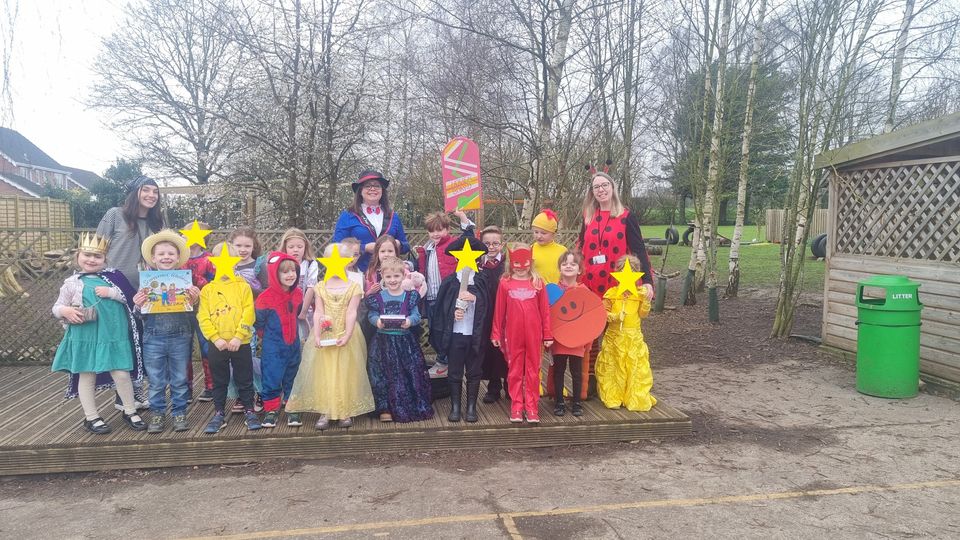 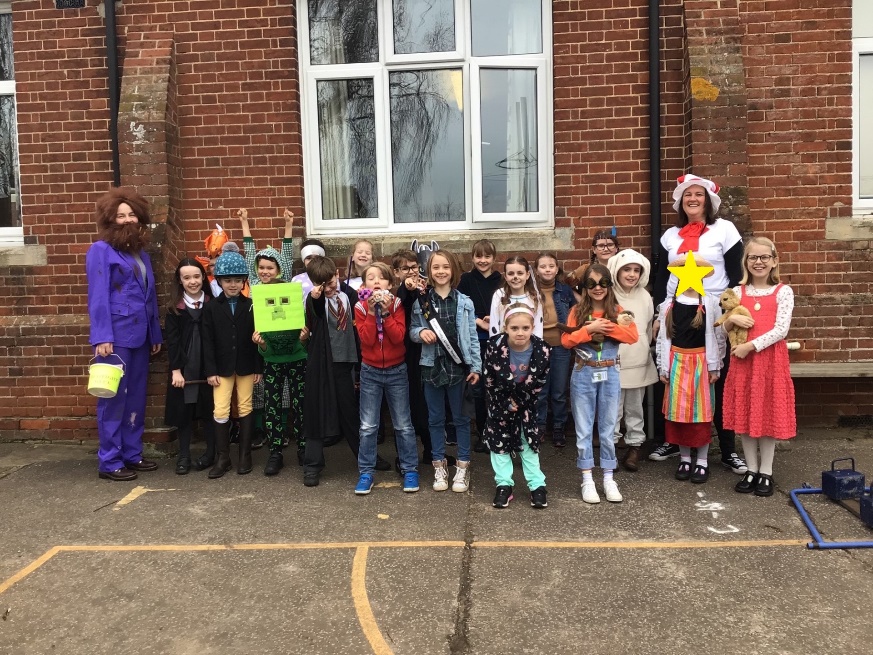 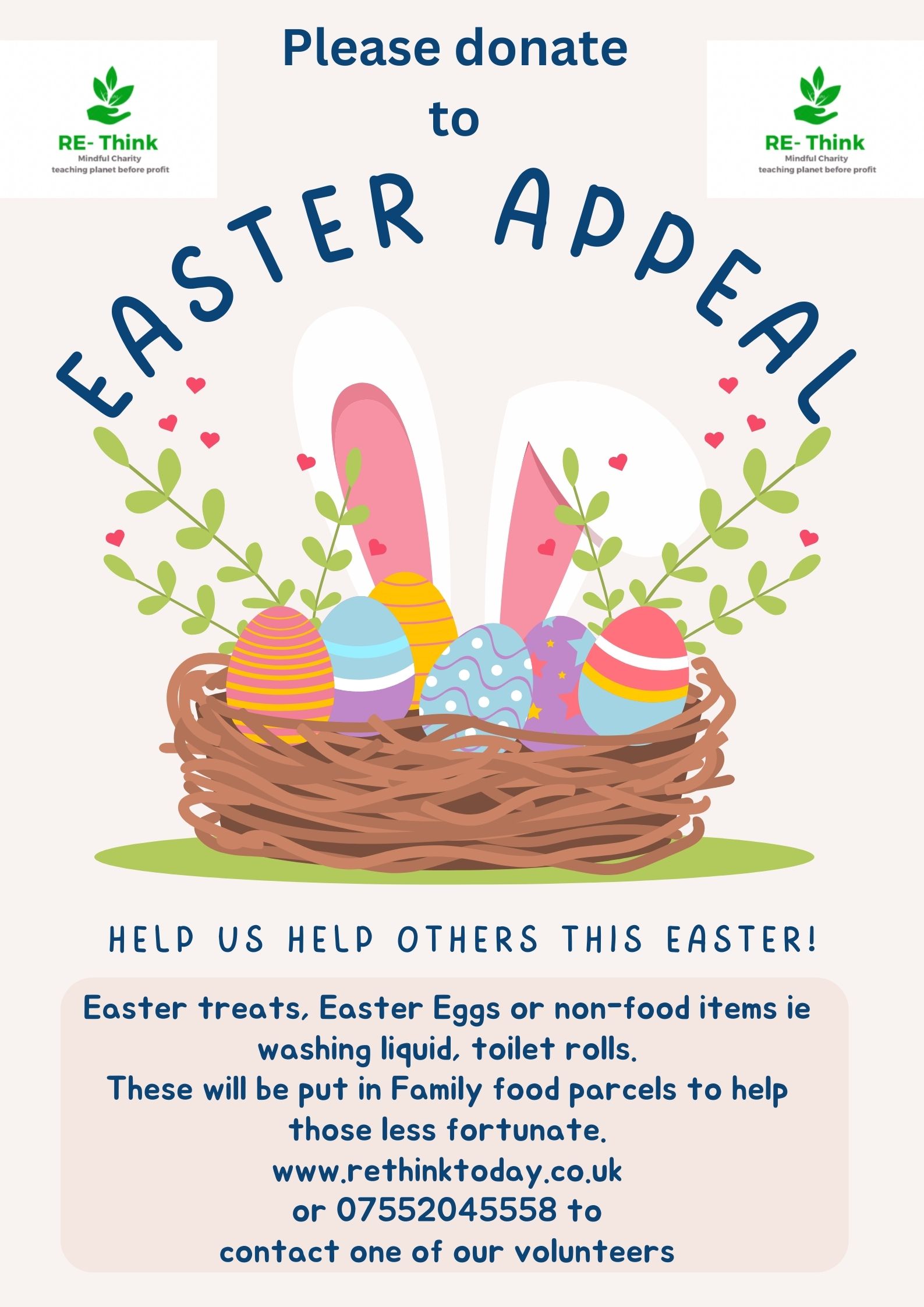 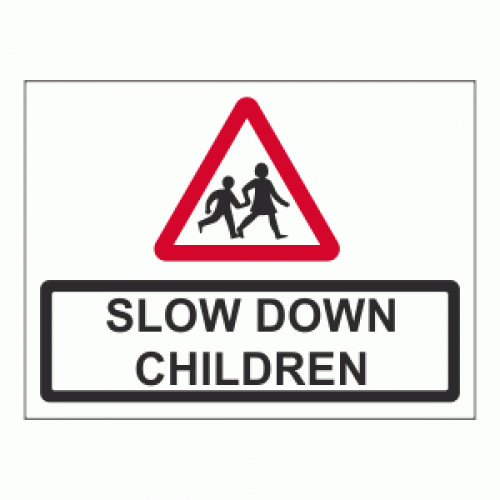 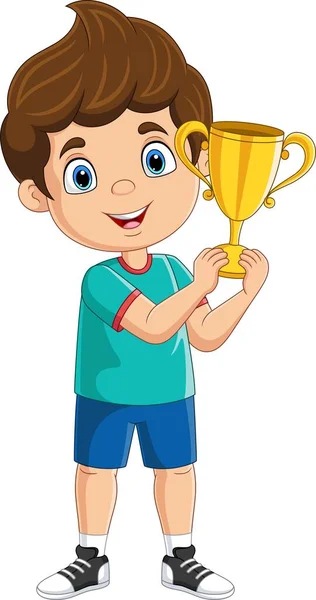 